拱墅区文广旅体局2021年政府信息公开工作年度报告一、总体情况1、主动公开情况按规定公开机构设置、监督检查、行政执法等信息，重点关注公共文体重点领域信息公开，积极做好行政文化许可与处罚、公共文化服务活动、公共文化场所信息一以及公共文化资金投入使用情况公示。截止到2021年12月31日，区文广旅体局累计主动公开部门动态信息56条。2、依申请公开情况2021年度我局未收到信息公开申请，未被申请行政复议，未被提起行政诉讼。3、信息管理情况制定政府信息公开相关制度。修订了《杭州市拱墅区文化和广电旅游体育局政府信息公开指南》，核实修改了《指南》中信息公开的单位主体、网站地址、公开电话、依申请公开办理流程图等信息，做到公开信息的准确、公开渠道的畅通、公开流程的清晰；梳理并公布了《杭州市拱墅区文化和广电旅游体育局政府信息公开目录》，加强政府采购、行政执法领域政府信息公开力度。4、平台建设情况我局坚持“以公开为常态、不公开为例外”的原则，高度重视政府信息公开的落实情况，及时更新各栏目信息，做到部门动态每周更新三次，政策文件合理公开，通知公告及时公开，确保信息公开及时性。5、监督保障情况明确政府信息公开申请承办单位。2021年初，召开局政府信息公开专题工作会议，明确了政府信息公开相关制度、机制、办理流程等，坚持“以公开为常态、不公开为例外”的原则，着力推进决策、执行、管理、服务、结果的“五公开”，进一步提升我局政务信息公开质量和实效。健全审查、培训、台账管理等政府信息管理制度。认真贯彻落实办公室发布信息内部审查制度，按照科室起草、办公室审核、分管领导签发、平台发布流程对办公室信息进行全流程管理。把信息管理流程嵌入公文流转过程中，确保信息公开审查无遗漏。落实区政务公开社会评议制度，邀请文旅体行业专家代表等来局里对政务公开等政府工作情况提出意见建议。2021年，未发生政府信息公开工作责任追究结果情况。二、主动公开政府信息情况三、收到和处理政府信息公开申请情况四、政府信息公开行政复议、行政诉讼情况五、存在的主要问题及改进情况2021年我局的信息公开工作虽然取得了一定的成效，但是还存在着一些不足。主要表现在：一是信息公开内容形式过于单一、重点领域信息更新频率不高。二是对政府信息公开工作人员的业务培训力度需进一步加大。三是信息公开工作人员业务交接有待进一步完善。下一步我局将在以下几方面弥补不足，努力做好信息公开工作：一是进一步健全和完善信息公开各项制度。规范和完善政务、信息公开的内容、形式，对涉及群众关心的重大问题、重大决策应该公开的及时公开，提高公开针对性、实效性；二是积极组织相关人员参加各类培训，提高信息公开工作人员能业务素质。六、其他需要报告的事项2021年，我局未收取政府信息公开相关费用。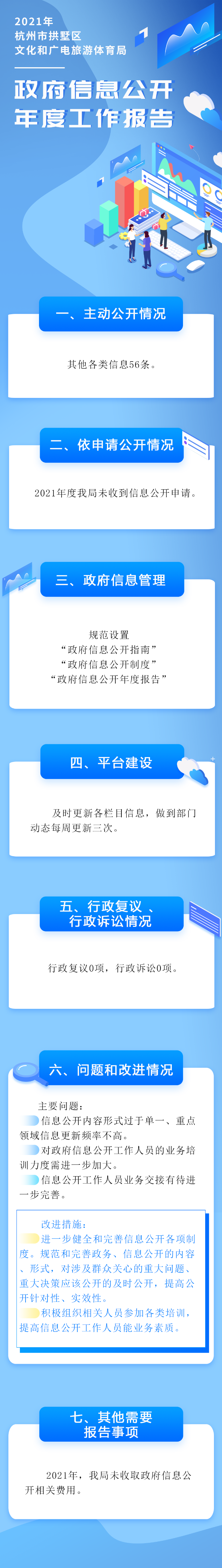 政府信息公开工作年度报告.docx解读链接：http://www.gongshu.gov.cn/art/2022/1/30/art_1229707689_1812679.html第二十条第（一）项第二十条第（一）项第二十条第（一）项第二十条第（一）项信息内容本年制发件数本年废止件数现行有效件数规章000行政规范性文件000第二十条第（五）项第二十条第（五）项第二十条第（五）项第二十条第（五）项信息内容本年处理决定数量本年处理决定数量本年处理决定数量行政许可884884884第二十条第（六）项第二十条第（六）项第二十条第（六）项第二十条第（六）项信息内容本年处理决定数量本年处理决定数量本年处理决定数量行政处罚323232行政强制444第二十条第（八）项第二十条第（八）项第二十条第（八）项第二十条第（八）项信息内容本年收费金额（单位：万元）本年收费金额（单位：万元）本年收费金额（单位：万元）行政事业性收费000（本列数据的勾稽关系为：第一项加第二项之和，等于第三项加第四项之和）（本列数据的勾稽关系为：第一项加第二项之和，等于第三项加第四项之和）（本列数据的勾稽关系为：第一项加第二项之和，等于第三项加第四项之和）申请人情况申请人情况申请人情况申请人情况申请人情况申请人情况申请人情况（本列数据的勾稽关系为：第一项加第二项之和，等于第三项加第四项之和）（本列数据的勾稽关系为：第一项加第二项之和，等于第三项加第四项之和）（本列数据的勾稽关系为：第一项加第二项之和，等于第三项加第四项之和）自然人法人或其他组织法人或其他组织法人或其他组织法人或其他组织法人或其他组织总计（本列数据的勾稽关系为：第一项加第二项之和，等于第三项加第四项之和）（本列数据的勾稽关系为：第一项加第二项之和，等于第三项加第四项之和）（本列数据的勾稽关系为：第一项加第二项之和，等于第三项加第四项之和）自然人商业企业科研机构社会公益组织法律服务机构其他总计一、本年新收政府信息公开申请数量一、本年新收政府信息公开申请数量一、本年新收政府信息公开申请数量000 0 000二、上年结转政府信息公开申请数量二、上年结转政府信息公开申请数量二、上年结转政府信息公开申请数量0 000 000三、本年度办理结果（一）予以公开（一）予以公开00 0000 0三、本年度办理结果（二）部分公开（区分处理的，只计这一情形，不计其他情形）（二）部分公开（区分处理的，只计这一情形，不计其他情形）00 0000 0三、本年度办理结果（三）不予公开1.属于国家秘密00 0000 0三、本年度办理结果（三）不予公开2.其他法律行政法规禁止公开00 0000 0三、本年度办理结果（三）不予公开3.危及“三安全一稳定”00 0000 0三、本年度办理结果（三）不予公开4.保护第三方合法权益00 0000 0三、本年度办理结果（三）不予公开5.属于三类内部事务信息00 0000 0三、本年度办理结果（三）不予公开6.属于四类过程性信息00 0000 0三、本年度办理结果（三）不予公开7.属于行政执法案卷00 0000 0三、本年度办理结果（三）不予公开8.属于行政查询事项00 0000 0三、本年度办理结果（四）无法提供1.本机关不掌握相关政府信息00 0000 0三、本年度办理结果（四）无法提供2.没有现成信息需要另行制作00 0000 0三、本年度办理结果（四）无法提供3.补正后申请内容仍不明确00 0000 0三、本年度办理结果（五）不予处理1.信访举报投诉类申请00 0000 0三、本年度办理结果（五）不予处理2.重复申请00 0000 0三、本年度办理结果（五）不予处理3.要求提供公开出版物00 0000 0三、本年度办理结果（五）不予处理4.无正当理由大量反复申请00 0000 0三、本年度办理结果（五）不予处理5.要求行政机关确认或重新出具已获取信息00 0000 0三、本年度办理结果（六）其他处理1.申请人无正当理由逾期不补正、行政机关不再处理其政府信息公开申请00 0000 0三、本年度办理结果（六）其他处理2.申请人逾期未按收费通知要求缴纳费用、行政机关不再处理其政府信息公开申请00 0000 0三、本年度办理结果（六）其他处理3.其他00 0000 0三、本年度办理结果（七）总计（七）总计00 0000 0四、结转下年度继续办理四、结转下年度继续办理四、结转下年度继续办理00 0000 0行政复议行政复议行政复议行政复议行政复议行政诉讼行政诉讼行政诉讼行政诉讼行政诉讼行政诉讼行政诉讼行政诉讼行政诉讼行政诉讼结果维持结果   纠正其他   结果尚未   审结总计未经复议直接起诉未经复议直接起诉未经复议直接起诉未经复议直接起诉未经复议直接起诉复议后起诉复议后起诉复议后起诉复议后起诉复议后起诉结果维持结果   纠正其他   结果尚未   审结总计结果   维持结果   纠正其他   结果尚未   审结总计结果   维持结果   纠正其他   结果尚未   审结总计000000000000000